Drugie (bardzo twórcze) życie plastikowych śmieciMożemy nasze zużycie plastiku radykalnie zmniejszyć, jeśli nasze plastikowe śmieci zamienimy w rzeczy, które pewnie byśmy kupili (i byłyby to kolejne plastikowe przedmioty). Poniżej znajdziecie kilka pomysłów na wykorzystanie plastikowych butelek. 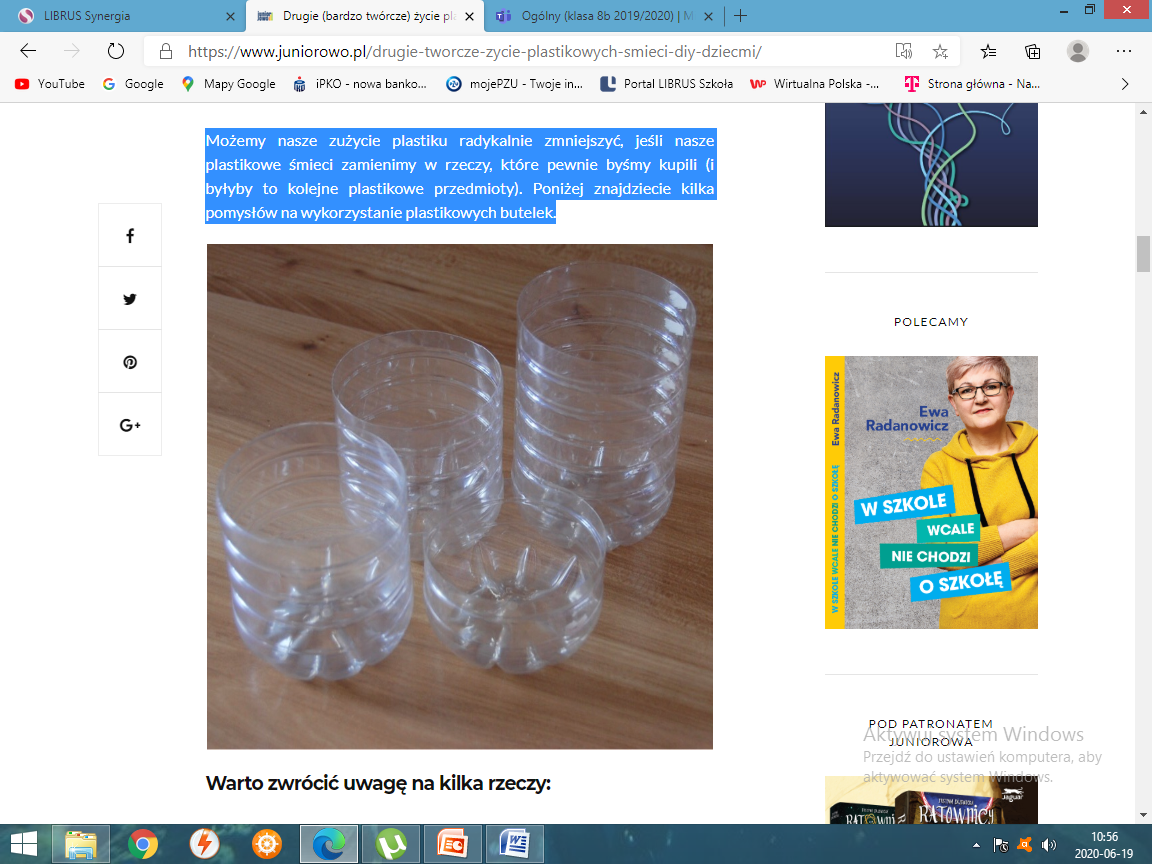 Warto zwrócić uwagę na kilka rzeczy:1. Ostrożnie rozcinać butelki, ostrze łatwo się ślizga po gładkiej plastikowej powierzchni i można się zranić. Warto do nacinania wykorzystać małe nożyczki.2. Krawędzie plastikowych butelek po przecięciu mogą być ostre, trzeba uważać.Z powyższych względów, lepiej będzie jeśli dawanie drugiego życia plastikowym opakowaniom, stanie się projektem w stylu „zróbmy to razem”, zamiast „zrób to sam”. Wykonujemy te prace tylko pod nadzorem i z pomocą rodziców.Doniczki na kwiatkiTo najprostszy projekt. Możemy wykorzystać odciętą część butelki lub na przykład plastikowe kubeczki po owocach, jogurcie, czy napojach. Powierzchnię możemy ozdobić malując lakierami do paznokci.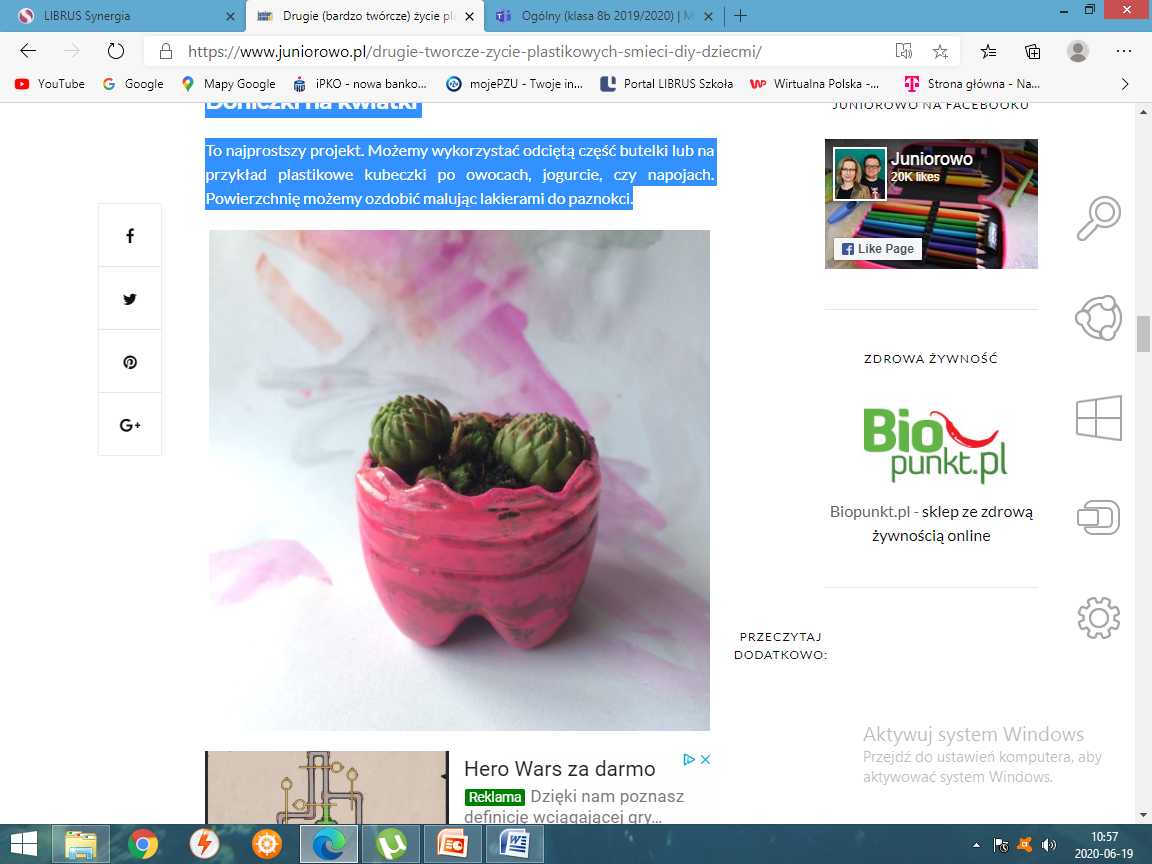 Przybornik na biurkoWystarczy przeciąć butelkę na pół i okleić ją kolorowym bawełnianym materiałem, wykorzystując taśmę dwustronną. 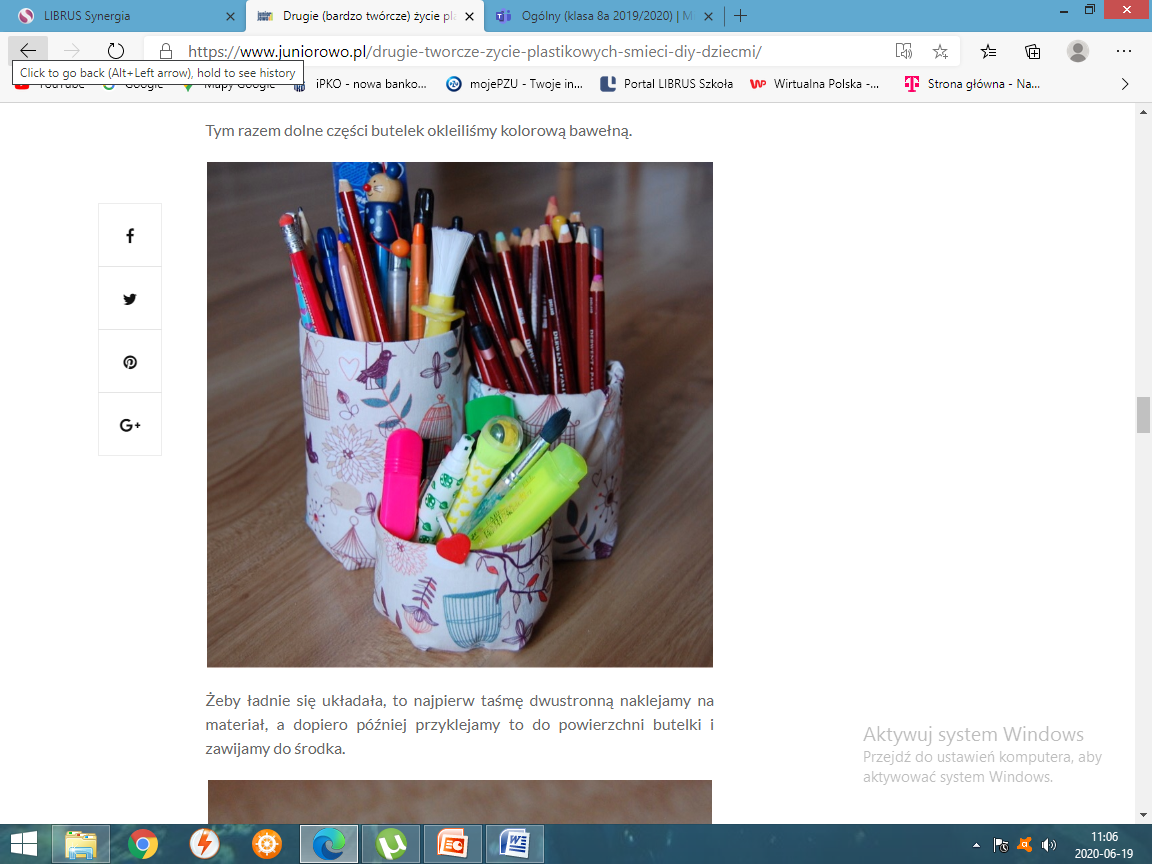 Organizery wisząceMoże być na telefon - wtedy zostawiamy szyjkę, aby można było doprowadzić kabel, a otwór do zawieszenia wycinamy na tyle wysoko, aby zmieścił się telefon.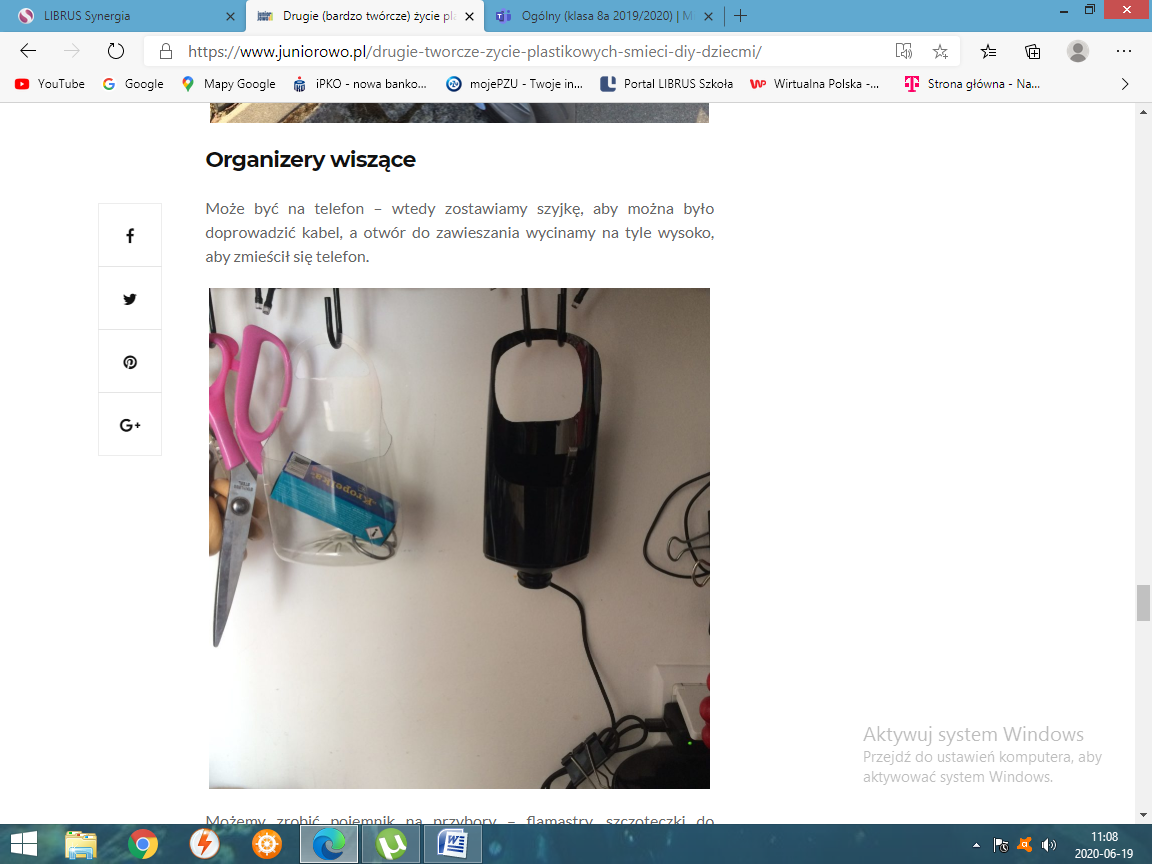 